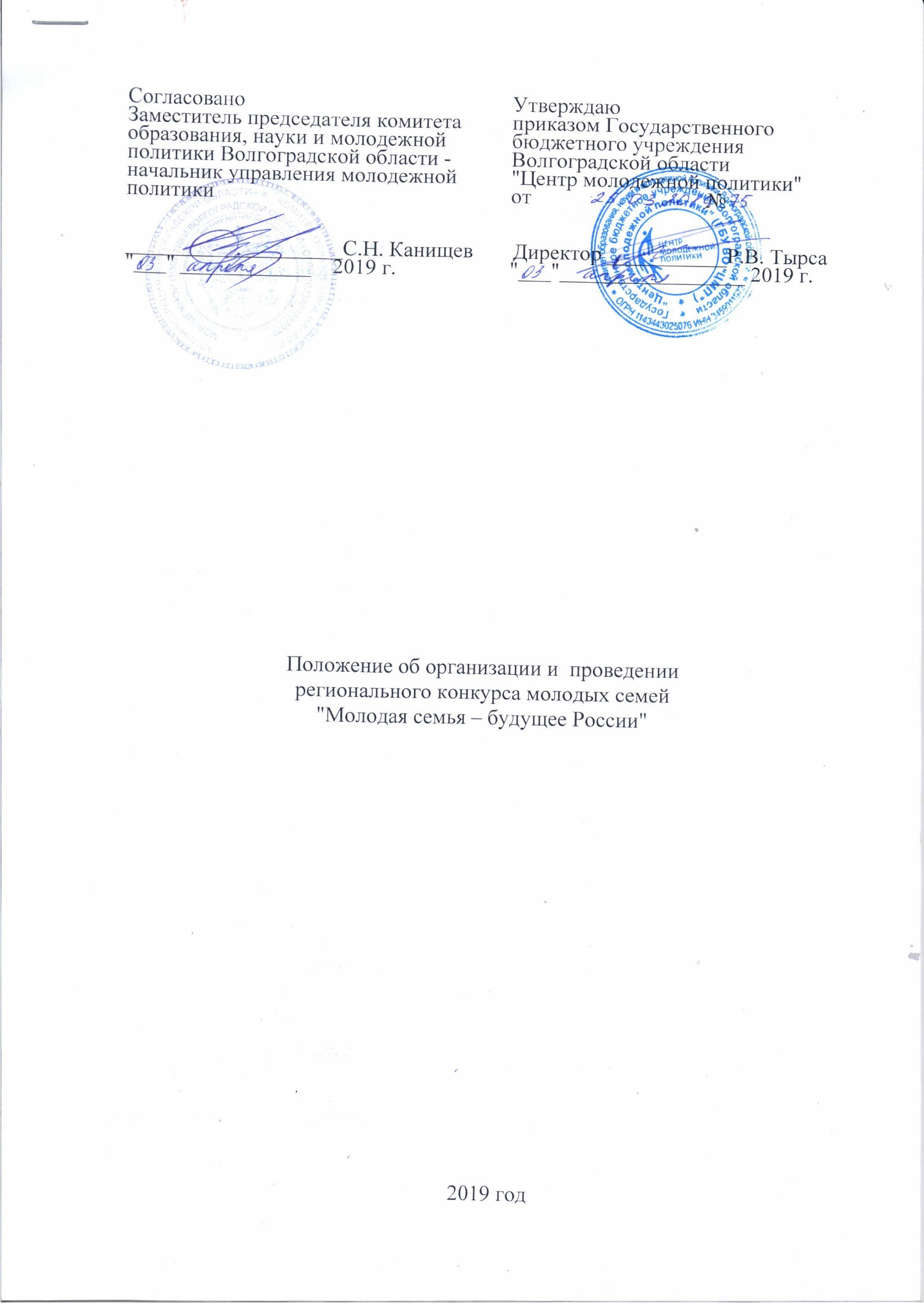 Общие положенияПоложение об организации и проведении регионального конкурса молодых семей "Молодая семья – будущее России" (далее -   Конкурс) проводится в рамках организации мероприятий государственной программы Волгоградской области "Региональная молодежная политика Волгоградской области" на 2017-2020 годы.Положение устанавливает цель, задачи, сроки, порядок и условия проведения Конкурса. Цель и задачи КонкурсаЦель Конкурса - пропаганда и повышение общественного престижа семейного образа жизни, ценностей семьи и ответственного родительства. Задачи Конкурса: - распространение положительного опыта семейных династий, социально ответственных семей, в том числе семей, воспитывающих детей с инвалидностью, семей, принявших на воспитание детей-сирот, детей, оставшихся без попечения родителей; ведущих здоровый образ жизни,  развивающих увлечения и таланты членов семьи, активно участвующих в жизни местного сообщества, региона, страны;- стимулирование и поддержка проведения аналогичных мероприятий (конкурсов, фестивалей, акций) в муниципальных образованиях Волгоградской области.Организаторы,  жюри КонкурсаОрганизатором Конкурса является государственное бюджетное учреждение Волгоградской области "Центр молодежной политики" (далее - ГБУ ВО "ЦМП") при поддержке комитета образования, науки и молодежной политики Волгоградской области. Функции Организатора:- информируют заинтересованных лиц о месте и порядке проведения Конкурса;- устанавливает сроки, место и время проведения Конкурса;- формирует жюри Конкурса; - осуществляют приём заявок;- подводят итоги проведения Конкурса;- осуществляет информационную поддержку Конкурса.Состав жюри Конкурса утверждается приказом ГБУ ВО "ЦМП". В состав жюри входят представители органов исполнительной и муниципальной власти,  государственных учреждений и общественных организаций. В количестве не менее 5 человек.Функции жюри:- оценивает конкурсную документацию  в соответствии с критериями (Приложении 1);- определяет победителей  Конкурса;- принимают участие в торжественном награждении призеров Конкурса.Жюри имеет право присуждать не все призовые места или делить одно призовое место между участниками Конкурса.Участники Конкурса и требования к нимУчастниками Конкурса могут быть:                                                                                                                                                                                                                                                                                                                                                         молодые семьи (возраст супругов – до 35 лет), воспитывающие одного и более детей, в том числе и приёмных, а также занимающиеся общественно-полезной трудовой или творческой деятельностью, уделяющие большое внимание занятиям физической культурой и спортом, ведущие здоровый образ жизни.Участники Конкурса должны быть гражданами Российской Федерации, проживающими на территории Волгоградской области и состоящими в зарегистрированном браке, воспитывающими  детей.Для участия в Конкурсе не номинируются победители регионального этапа конкурса "Семья года" предыдущих лет. Место и время проведения мероприятияКонкурс проводится в три этапа с 05 апреля по 
30 октября 2019 года.  I этап – заочный до 30 апреля 2019 года – прием конкурсной документации.II этап – определение победителей до 15 мая 2019 г.III этап – награждение призеров Конкурса на торжественном мероприятии до 30 октября 2019 г. Содержание, условия, порядок, сроки и организация проведения КонкурсаУчастники направляют конкурсную документацию на e-mail: molodej34@centermol.ru в срок  до 30 апреля 2019 года.  Конкурсная документация включает в себя:	- заявка на участие в  Конкурсе (Приложение 2); 	- согласие на обработку персональных данных для каждого супруга (Приложение 3);	- копия свидетельства о заключении брака; - копии  грамот, дипломов, благодарственных писем;- семейные фотографии;- дополнительные материалы, представленные по усмотрению семьи (генеалогическое дерево, копии публикаций в СМИ, дополнительные видеоролики и пр.);- портфолио;- видеоролик.Конкурсная документация оформляется в соответствии с требованиями (Приложении 4).Подведение итогов Конкурса состоится на торжественном мероприятии, которое пройдет в форме фестиваля.  О дате, времени и месте проведения торжественного мероприятия  всем участникам будет сообщено дополнительно. Семьи – призеры Конкурса награждаются грамотами и памятными подарками; семьи - участники Конкурса - грамотами.  Кандидатуры семей - призеров Конкурса представляют в региональный Оргкомитет Всероссийского конкурса "Семья года" в номинации "Молодая семья". Организаторы оставляют за собой право вносить изменения в настоящее Положение. Контактная информацияКоординатор  Конкурса – главный специалист ГБУ ВО "ЦМП" – Спирина Евгения Владимировна, контактный телефон 
8(8442) 60-16-47, e-mail: molodej34@centermol.ruПриложение 1к Положению об организации и  проведении регионального конкурса молодых семей "Молодая семья – будущее России"Критерии оценки конкурсной документации Конкурса Критерии оценки конкурсной документации:- полнота предоставления документации;- качество оформления документации.Критерии оценки портфолио:- оригинальность;- художественное оформление; - логичность изложения и качество представленного материала.Критерии оценки видеоролика:- соблюдение регламента;- соответствие тематике;- оригинальность;- художественное оформление.Заявка на участие семьив Региональном конкурсе  молодых семей"Молодая семья – будущее России" Наименование муниципального образования Волгоградской области: _________________________________________________________Состав семьи:Стаж семейной жизни _______________________________________Основные достижения членов семьи в профессиональной, общественной, творческой, предпринимательской, учебной, спортивной деятельности с указанием ФИО члена семьи и кратким описанием достижений:____________________________________________________________________________________________________Краткое описание  истории, семейных ценностей и традиций семьи: ___________________________________________________________Контактный телефон и электронный адрес одного из членов семьи ___________________________________________________________Ссылка на аккаунт в социальных сетях, отражающий общественную активность семьи (если имеется) _______________________________Приложение 3к Положению об организации и  проведении регионального конкурса молодых семей "Молодая семья – будущее России"Согласие на обработку персональных данных участника регионального конкурса молодых семей "Молодая семья – будущее России" Я, ______________________________________________________________________________________(ФИО, адрес регистрации)С целью участия в региональном конкурсе молодых семей "Молодая семья – будущее России", в соответствии с Федеральным законом от 27.07.2006 № 152-ФЗ "О персональных данных" даю свое согласие на обработку персональных данных с использованием и без использования средств автоматизации:Я подтверждаю, что ознакомлен(а), что обработка персональных данных может осуществляться путем сбора, систематизации, накопления, хранения, уточнения (обновление, изменение), использования, передачи, обезличивания, блокирования, уничтожения.Я уведомлен(а) о своем праве отозвать согласие на обработку персональных данных путем подачи в ГБУ ВО "ЦМП" письменного заявления.Подтверждаю, что ознакомлен(а) с положениями Федерального закона от 27.07.2006 № 152-ФЗ "О персональных данных", права и обязанности в области защиты персональных данных мне разъяснены. Данное Согласие действует на период проведения Конкурсов. ___________                                                     _____________/Ф.И.О./                      (дата)                                                                                         (подпись)Согласие на обработку персональных данных участника регионального конкурса молодых семей "Молодая семья – будущее России" Я, ______________________________________________________________________________________(ФИО, адрес регистрации)С целью участия в региональном конкурсе молодых семей "Молодая семья – будущее России", в соответствии с Федеральным законом от 27.07.2006 № 152-ФЗ "О персональных данных" даю свое согласие на обработку персональных данных с использованием и без использования средств автоматизации:Я подтверждаю, что ознакомлен(а), что обработка персональных данных может осуществляться путем сбора, систематизации, накопления, хранения, уточнения (обновление, изменение), использования, передачи, обезличивания, блокирования, уничтожения.Я уведомлен(а) о своем праве отозвать согласие на обработку персональных данных путем подачи в ГБУ ВО "ЦМП" письменного заявления.Подтверждаю, что ознакомлен(а) с положениями Федерального закона от 27.07.2006 № 152-ФЗ "О персональных данных", права и обязанности в области защиты персональных данных мне разъяснены. Данное Согласие действует на период проведения Конкурсов. ___________                                                     _____________/Ф.И.О./                      (дата)                                                                                         (подпись)Приложение 4к Положению об организации и  проведении регионального конкурса молодых семей "Молодая семья – будущее России"Требования, предъявляемые к оформлению конкурсной документации  на участие семьи в региональном конкурсе молодых семейЗаявка  заполняется строго в соответствии с установленной формой (Приложение 2 к Положению о Конкурсе). В пункте 6 необходимо указать фамилию, имя, отчество члена семьи, чьи контактные данные указываются. В пункте 4 представляется информация на каждого члена семьи с указанием фамилии, имени, отчества, достижений члена семьи.Все грамоты, дипломы, благодарственные письма должны быть отсканированы и распределены по отдельным папкам (файлам): всероссийские, межрегиональные, региональные, муниципальные.Продолжительность видеоролика не более 2 минут, в видеоролике должна содержаться информация о составе семьи, её достижениях,  семейных ценностях и традициях.  Фотографии предоставляются в формате JPG или TIFF, 300 dpi, не более 20 штук, каждая фотография должна быть подписана. Характер фото – позитивный, отражающий лучшие традиции и взаимоотношения внутри семьи.Портфолио семьи – участника Конкурса  должно быть сброшуровано,  содержать не менее 10 листов – формат А4, эстетически оформлено. Портфолио включает в себя:  краткую интересную информацию о семье, о каждом члене семьи; профессиональную принадлежность (рассказать о династии, если она есть); хобби, увлечения семьи; отличительную особенность, семейную традицию; мечту семьи; фотографии (не менее трех, обязательно – одна общая).Приложение 2к Положению об организации и  проведении регионального конкурса молодых семей "Молодая семья – будущее России"№ п/пФамилия, имя, отчество (полностью)Степень родстваДата рождения (число, месяц, год)Место учебы, работы, вид деятельности, должность1.2.3.4.Дата ____________Подписи:Супруг    _____________Супруга  _____________